新北市109年服務超人集點挑戰賽 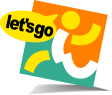 開始起飛，翱翔天際！~熱血青年大募集，用行動力翻轉新北！今年的服務超人集點挑戰賽，就是你/妳暑假最潮的選擇！壹、目的︰為鼓勵更多青少年學子於課餘時間投入服務，本中心特辦理服務超人集點挑戰賽。由青少年自行組隊參加，進入新北市環保、老人、兒童、動物等各多元領域之單位從事服務，透過實際服務累積自我的生命閱歷並增進服務之視野，以促進其對志願服務之認識與瞭解，並帶動更多青少年進入志願服務世代。貳、挑戰服務執行時間：109年6月13日(六）～8月16日（六）參、報名資格一、年齡：限13歲～22歲之青少年(學齡介於國中一年級至大學)。二、需組隊報名參加，每隊至少2人，至多不超過6人。  三、每隊需繳交保證金300元，全程完成服務挑戰後，符合保證金退還規       則之隊伍將於成果發表會後全數退還。  四、每位參賽者需完成志願服務基礎、社會福利類特殊訓練課程。      (若已領有社福類志願服務紀錄冊者，僅需參與主辦單位安排之運用單位簡介及工作內容實習課程，並事前Email繳交結訓相關證明資料)。肆、保證金退還規則  一、參賽者需完成志工基礎訓練、社會福利類特殊訓練課程。  二、應於期限內繳交挑戰成果書(word檔)和成果上台發表相關資料，所有資料為屬實並無造假之情事。  三、至少完成3次(含)以上服務。  四、參賽隊伍應出席成果發表會並上台發表團隊服務成果。  五、每場次服務皆須登記在網路表單上，以作為主辦單位核發時數證明參      考依據。  六、同時符合以上條件者，保證金將全數退還。伍、報名方式  一、一律採網路線上報名(網址：https://reurl.cc/9EXxVd)，恕不接受電      話、e-mail、或臨時報名。  二、網路報名完成後敬請來電確認是否報名成功。  三、活動保證金應於109年6月7日(日)志工基礎暨特殊訓練課程前現場繳交完成，經確認已繳交保證金且網路報名成功之團隊，始完成報名程序。陸、報名時間：自109年4月20日(一)起至5月22日(五)或額滿為止。柒、執行期程一、教育訓練：針對參賽者辦理志工基礎訓練與社福類特殊訓練，讓參賽      者具備志願服務基本概念與知識。    (一)日期：109年6月6日-6月7日(星期六-日)。
    (二)時間及流程：如附件一。    (三)地點：新北市政府衛生局第一行政大樓8樓在職訓練教室(板橋區英              士路192-1號8樓) 。  二、挑戰賽成果資料繳交截止日期：108年8月18日(二)前。      【註】：如8月15、16日仍有安排服務者，建議成果報告書可提早準備，以              免不及於8月18日期限前繳交資料。  三、成果發表暨評選會：109年8月23日(日)上午8:30-12:30(暫訂)。  四、審查評分結果公告日期：109年9月4日(五)(暫訂)。  五、頒獎表揚日期：109年11月14日(六)(暫訂)【配合新北市109年度國      際志工日活動公開表揚】。捌、提供福利：    一、賽後共評選挑戰賽前三名、佳作及評審特別獎各三名，獲獎隊伍於新北市政府大型活動公開表揚。   二、為參賽者開立參賽期間服務時數證明，符合賽制規定並完賽隊伍將提供每位參賽者完賽證明。   三、提供每位參賽者志每次服務80元的志工交通費。聯絡資訊：李柔儀  社工組長          電話：02-2981-9090                                    信箱：vtc@vtc.org.tw活動內容詳情請上新北市志願服務推廣中心網站查詢：http://vtc.org.tw主辦單位：新北市政府社會局    承辦單位：新北市志願服務推廣中心                              (社團法人中華民國天元慈善功德會 承接)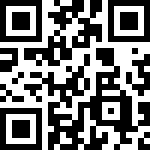 附件一『志工基礎訓練暨社福類特殊訓練』課程表課程日期: 109年6月6日～6月7日(週六~週日) 課程地點: 新北市政府衛生局第一行政大樓8樓在職訓練教室(板橋區英士路192-1號8樓)   ＜第一天＞  6月6日(星期六)    ＜第二天＞  6月7日(星期日)時    間課程主題及內容概要授課講師09:00~09:30報到/相見歡報到/相見歡09:30~10:00志工不可不知新北市志願服務推廣中心李柔儀 社工組長10:00~11:50志願服務法規之認識新北市政府社會局林坤宗 專門委員11:50~13:00午餐、午休午餐、午休13:00~14:50志願服務的內涵及倫理格瑞思心理諮商所陳忠寅 諮商心理師14:50~15:00休憩時間休憩時間15:00~17:00志願服務經驗分享青年社會服務協會陳仲威 理事長17:00~期 待 明 天 見~期 待 明 天 見~時    間課程主題及內容概要授課講師09:30~10:00報到/相見歡報到/相見歡10:00~11:50社會福利概述新北市政府社會局土城社會福利中心黃尹中 社工師11:50~13:00午餐、午休午餐、午休13:00~14:50社會資源與志願服務﹠綜合討論金車文教基金會曾清芸 總幹事14:50~15:00休憩時間休憩時間15:00~17:00運用單位業務簡介及工作內容實習新北市志願服務推廣中心蘇玫瑾 主任17:00~歡  樂  賦  歸~歡  樂  賦  歸~